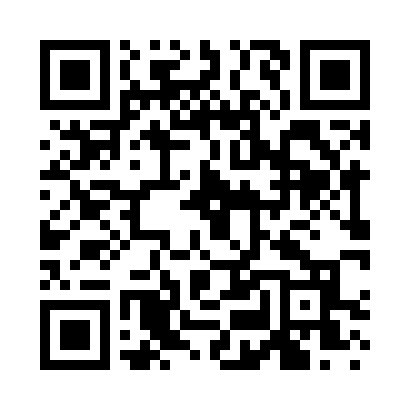 Prayer times for Downingville, Vermont, USAMon 1 Jul 2024 - Wed 31 Jul 2024High Latitude Method: Angle Based RulePrayer Calculation Method: Islamic Society of North AmericaAsar Calculation Method: ShafiPrayer times provided by https://www.salahtimes.comDateDayFajrSunriseDhuhrAsrMaghribIsha1Mon3:225:1312:565:038:3910:302Tue3:225:1312:565:038:3910:303Wed3:235:1412:565:038:3810:294Thu3:245:1512:575:038:3810:285Fri3:255:1512:575:038:3810:286Sat3:265:1612:575:038:3710:277Sun3:275:1712:575:038:3710:268Mon3:285:1712:575:038:3710:259Tue3:305:1812:575:038:3610:2410Wed3:315:1912:575:038:3610:2311Thu3:325:2012:585:038:3510:2212Fri3:335:2112:585:038:3410:2113Sat3:355:2112:585:038:3410:2014Sun3:365:2212:585:038:3310:1915Mon3:375:2312:585:038:3210:1816Tue3:395:2412:585:038:3210:1717Wed3:405:2512:585:028:3110:1518Thu3:425:2612:585:028:3010:1419Fri3:435:2712:585:028:2910:1320Sat3:455:2812:585:028:2810:1121Sun3:465:2912:585:028:2710:1022Mon3:485:3012:585:018:2710:0823Tue3:495:3112:585:018:2610:0724Wed3:515:3212:585:018:2510:0525Thu3:525:3312:585:008:2410:0426Fri3:545:3412:585:008:2210:0227Sat3:555:3512:585:008:2110:0128Sun3:575:3612:584:598:209:5929Mon3:595:3712:584:598:199:5730Tue4:005:3812:584:598:189:5631Wed4:025:3912:584:588:179:54